ЗАНЯТИЕ  ТЕМА. Лес и мир животных. Дикие животные. Деревья. Правила поведения в природе. Слова в предложении. Предложение и слово. Раскрашивание и штриховка. Счет в прямом и обратном порядке. Пространственная ориентировка. Развитие вниманияОБОРУДОВАНИЕ. Рисунки зверей, деревьев. Сюжетная картинка из сказки «Колобок». листы с заданиями для каждого ребенка– Урок у нас сегодня необычный!Мы в лес за наукой сегодня пойдем.Смекалку, фантазию нашу возьмем.Дорогой с пути никуда не свернем.– Сегодня мы отправимся в путешествие по сказке, а по какой, вы отгадаете сами.Перед волком не дрожал,От медведя убежал,А лисице на зубокВсе ж попался… (колобок).– Да, это русская народная сказка “Колобок”. Однажды, ребята, Колобок рассказал мне очень интересную историю о себе и о том, какие приключения с ним произошли.Как-то раз попросил дед свою бабку:“Не хочу я, баба Маша,Ни похлебку, и ни кашу.Испеки мне колобок,Подрумяненный бочок”.Бабка ему в ответ:“У меня муки-то нет!”Дед немножко поворчалИ, подумав, ей сказал:“По амбару помети,По сусекам поскреби,Но муки ты набери,Колобок мне испеки”.Делать нечего.И бабка замесила тесто в кадке,Чтобы старенькому дедуКолобок испечь к обеду.Затопила бабка печь,Чтобы колобок испечь.Бабка умная была,Деду задание дала:“Колобку, чтоб вкусным стать,До 10 надо посчитать”.А старик наш старый был,И совсем весь счет забыл.“Ребята, надо дедушке помочь,Эту трудность превозмочь”.1. (Дети считают до 10.)Вот испекся колобок, Подрумянился бочок.Посадили на окошко,Чтобы он остыл немножко.Ну, а бабка тут опятьДеду заданье хочет дать.“Посчитай-ка побыстрееТы назад от 10И до одного дойди”Долго думал дед опять,Никак не может сосчитать.2. (Обратный счет. Счет через один до 20. Счет парами до 20.)Пока дедушка считал,Колобок-то убежал.Побежал он по дорожке,Погулять решил немножко.Долго ль, мало ли бежал,И вдруг зайца повстречал.Говорит ему косой:“Ну-ка, не спеши, постой!Не решишь, я тебя съем”.-Вот такое задание дал Заяц Колобку: сходство и различие предметов по размеру 3.(нарисовать предметы больше и меньше данных)Покатился дальше Колобок,А навстречу ему Волк,Зубами щелк! Преградил ему дорогу:“Погоди, постой немного,Ты скорее пробегай,За границу не вылезай”.И пустился КолобокПо дорожке скок да скок.ФИЗМИНУТКАКОЛОБОК (Показать движениями, жестами, мимикой зверей, догоняющих колобка)4. пространственная ориентация на листе (провести линию не выходя за границы дорожки)Вдруг навстречу косолапый,Преградил дорогу лапой.Говорит ему Медведь:“На вопрос ты мой ответь! 5. задание на внимание (Найди отличия)Дети рассматривают две картинки и рассказывают, чем одна отличается от другойУтомился Колобок,Подрумяненный бочок.Утомился не на шутку,Надо сделать физминутку. ФИЗМИНУТКАБабочка проснулась,улыбнулась, потянулась,Раз – росой она умылась,два - изящно покружилась,Три – качнуласьИ к цветочкам полетела.Наши тонкие цветочкиРаспускают лепесточки.Ветерок чуть дышит,Лепестки колышет.Наши алые цветкиЗакрывают лепестки,Засыпают, головой качают.Но что же было дальше с Колобком?Он успел уж отдохнутьИ опять пустился в путь.На поляне в том лесуВстретил рыжую лису.Говорит ему Лиса:“Ото всех ушел ты ловко,И от бабушки ушел,И от дедушки ушел.А от меня ты не уйдешь.Ты румян, ты так хорош!Ты реши мою задачу,А то съем тебя иначе.6. Слова в предложении. Предложение и слово. I. Повторение о речи. Учитель: Кто помнит, какая бывает речь?- Из чего состоит речь?- Составьте по картинке предложение, т.е. выразите свою мысль. (по сюжетной картинке к сказке)II.Формирование понятия «предложение», «слово».- Посмотрите на это дерево. Оно не простое, а волшебное. Что выросло на этом дереве? А как назвать это одним словом? (Фрукты). Сейчас мы будем собирать урожай в эту волшебную корзинку. Мы называли фрукты, а собрали… (слова).Значит, когда мы что-то называем, то произносим слово. Теперь собирать будем вежливые слова. (У каждого ребенка на парте лежит схема, которую надо положить в корзинку, когда называют вежливое слово).Учитель: Ребята, предложения состоят из слов, слова бывают разные – короткие, длинные. В предложении бывает одно, два, три и больше слов. Например:Спит. Играют. Девочки играют. Девочки весело играют.III. Игра «Закончите предложение».Учитель: Я скажу предложение, а вы его закончите, скажите последнее слово.Испекла баба (колобок).Покатился колобок по (дорожке).В лесу он встретил (…).Учитель: Что мы добавляли? (Слова). А получились? (Предложения). Из чего же состоит предложение? (Из слов). Что короче, а что длиннее? Предложение или слово? Я скажу слово «колобок», а вы придумайте предложение с этим словом.Вдруг увидел Колобок,Подрумяненный бочок,Как на ветку старой елиПтицы прилетели, сели.Принялись шуметь, кричать,Ну никак их не унять.Колобок к ним поспешилИ у птиц тех он спросил:“Эй, вы, птицы, что шумите?Дело вы себе найдите”.Птицы больше не кричат,Колобку говорят:“Задание выполнить не можем.Ты поможешь в этом может?”7. Раскрашивание и штриховка. (колобка и животных из сказки)– Вот и закончилась наша сказка про Колобка. Понравилась она вам?– Кто участвовал из героев в сказке?8. Дикие животные. Деревья. Правила поведения в природеЗаяц, волк, медведь, лиса.  (выставить рисунки этих зверей)- Как называют этих животных?- Каких диких животных вы еще знаете?- Кто скажет, а какие деревья растут в лесу? (выставить рисунки – ель, сосна, береза, осина и др)  - На какие две группы можно разделить эти деревья? (хвойные и лиственные) - Правила поведения в природеПодведение итогов – Чем мы сегодня занимались? - Что понравилось больше всего? Чем хотелось бы заниматься ?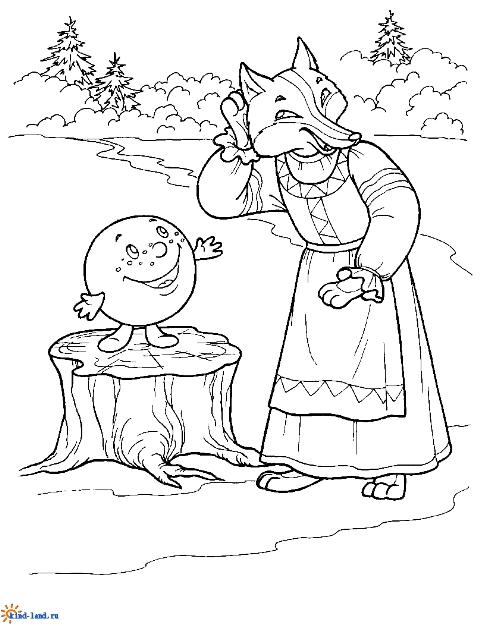 ЗАНЯТИЕ ТЕМА: 8 марта – Международный женский день. Забота о близких. Деление слов на слоги. Ударение. Обводка по контуру. Штриховка. Увеличение и уменьшение числа на несколько единиц. Решение логических задач. Решение примеров вида +1; -1.ОБОРУДОВАНИЕ. Цветы для составления коллективного букета. Плакат к 8 Марта. Заготовки для открыток. Клей. Предметные картинки. Гласные буквы. Схемы словХод занятия1) 8 марта – Международный женский день. Забота о близких. Самое  прекрасное слово на Земле – мама. Это первое слово, которое произносит человек, и звучит оно на всех языках мира одинаково нежно.Нынче праздник, нынче праздник,Праздник бабушек и мам!Это самый лучший праздник,Он весной приходит к нам!Это праздник послушанья,Поздравленья и цветов,Прилежанья, обожанья,Праздник самых лучших слов!Согласны со мной?Дети (хором).Да!Учитель. Сегодня наше занятие мы посвящаем нашим мамам и бабушкам. Будем собирать букет для мам – за каждое выполненное задание вы получите цветочек.Мама кошка — у котят,Мама мышка — … (у мышат).Мама утка — … (у утят).Мама собака - … (у щенят).Мама курица - … (у цыплят).А лисичка — … (у лисят).А теперь, ребята, поиграем в рифмы. Мы будем начинать стихотворения, а вы, их заканчивать.Я люблю трудиться, не люблю лениться.Сам умею ровно, гладко застелить свою …(кроватку)Маленькой сестре Иринке рисовать люблю … (картинки)Помогать я маме буду, быстро вымою … (посуду)А все ли ребята помогают маме?(рассказы ребят о своей помощи маме)2) Гласные звуки. Слог. Ударение.Знакомство с гласными буквами и звуками. (по кассе букв)- Слова делятся на слоги. Например, слово «мама». В этом слове два слога. В слове «дом» - один слог, а в слове «бабушка» - три слога. ( Сколько в слове гласных, столько и слогов)А теперь определите сами, сколько слогов в этих словах: Школа, книга, доска, цветок, окно, стул, нос, глаза, улица.(показать схему слова и деление на слоги)Один слог в слове мы произносим сильнее остальных, говорят что он ударный или на него падает ударение (показать значок)Делим слова на слоги, раскрашиваем слоги разными цветами. Игра. Все встают в круг и перекидывают друг другу мяч. Бросающий мяч говорит первый слог слова, а ловящий должен закончить его и посчитать количество слогов.3) Решение логических задач. Мамы нравится, когда им дарят цветы. Вы сейчас раскрасите цветы для мамы.Раскрась два одинаковых цветка.4) Увеличение и уменьшение чисел.Знакомство со знаками + и - Коллективная работа со схемами – составление равенств, два последних самостоятельно.5) Обводка по контуру. Штриховка, обводка цифры 8 и слова «марта» и аппликация «Букет для мамы»( открытка)6) Подведение итогов-Что понравилось на занятии больше всего? Что не понравилось? Какие были затруднения?ЗАНЯТИЕ ТЕМА. Домашние животные. Забота о животных. Учимся слышать звуки и называть их. Росчерки. Штриховка Счет предметов. Геометрические фигуры. Логическая закономерность. Решение стихотворных задач1. Домашние животные. Забота о животныхЖила была кошка на свете,Заморская, ангорская… Тили – тили – тили – бом!Был у кошки новый дом.Ставенки резные, Окна расписные. А кругом – широкий двор,С четырех сторон забор.- Узнали сказку? Как она называется? Это сказка «Кошкин дом». -Что случилось у кошки с домом? У кошки дом сгорел, случился пожар. Бом-бом, бом-бом! Загорелся кошкин дом! Кошка выскочила,Глаза выпучила,Подбежала к дубу,Прикусила губу,Бежит курочка с ведромЗаливать кошкин дом.А собачка – с помелом,А лошадка – с фонарем,Серый заинька – с листом.Раз-раз, раз-раз!И огонь погас!( Беседа по сказке. Выяснить, какие животные-герои сказки: коза, козел, кошка, кот Василий, котята, - Хотите помочь построить кошки и котятам новый дом ?2. Учимся слышать звуки и называть их. Росчерки. ШтриховкаВпиши первую букву названия животного в клеточку*Угадай животных по голосу ( записать название животного)- На какие группы разделим этих животных? (домашние животные и птицы нашего края)Росчерки ( упражнение для развития моторики руки у дошкольников)3. Счет предметов. Геометрические фигуры. Логическая закономерность. Решение стихотворных задачСчет предметовСосчитай количество цветков в каждой карточке. Выложи карточки в порядке возрастания от 1 до 9Сосчитай количество предметов в каждой картинке, соедини картинку с нужной цифройНазови соседей. Нарисуй подходящее количество точек на карточках( на доске выставить числовой ряд, работа по образцу с доски)Логическая закономерностьСложи картинкуГеометрические фигурыСтроительство дома кошки с помощью геометрических фигур : треугольника, квадратов, прямоугольников(за каждое задание выдавать геометрическую фигуру всему классу – из этих фигур строим дом) -Назовите, как называют эти фигуры? Почему они так называются?Решение стихотворных задачШесть орешков мама-свинка                                 Семь весёлых поросятДля детей несла в корзинке.                                  У корытца в ряд стоят.Свинку ёжик повстречал                                        Два ушли в кровать ложиться,И ещё четыре дал.                                                   Сколько свинок у корытца?Сколько орехов свинкаДеткам принесла в корзинке?У нашей кошки пять котят, В лукошке рядышком сидят. А у соседской кошки - три! Такие милые, смотри! Помогите сосчитать, Сколько будет три и пять?Семь гусей пустились в путь.                           Четыре гусёнка и двое утятДва решили отдохнуть.                                      В озере плавают, громко кричат.Сколько их под облаками?                                А ну, посчитай поскорей -Сосчитайте, дети, сами.                                     Сколько всего в воде малышей?Привела гусыня – матьШесть детей на луг гулять.Все гусята, как клубочки,Три сынка, а сколько дочек?На забор взлетел петух,Повстречал ещё там двух.Сколько стало петухов?Три цыпленка стоят                                   Сосчитай поверней,На скорлупки глядят.                                Отвечай поскорей:Два яичка в гнезде                                     Сколько будет цыплятУ наседки лежат.                                        У наседки моей?Занятие Д. Родари «Чиполлино»Тема. Овощи. Фрукты. Расширение представления о культурных растениях. Разгадывание загадок. Буквы, обозначающие гласные звуки. Печатание букв. Разучивание чистоговорок. Порядковый счет. Ориентировка на листе бумаги в клетку.1) Д. Родари «Чиполлино»2. Он в Италии родился,                                              1. Многим долго неизвестный,Он своей семьёй гордился.                                     Стал он каждому дружком.Он не просто мальчик-лук,                                      Всем по сказке интересной,Он надёжный, верный друг.                                   Мальчик-луковка знаком.(Чиполлино)                                                                Очень просто и недлинно,                                                                                       Он зовётся … (Чиполлино).Приглашает в сказку нас развесёлый Чиполлино.Отправляемся сейчас, собирайся, путь недлинный.Оказаться можно там прямо за одно мгновенье,Приоткроет двери нам воображенье.Мы с друзьями погуляем, помечтаем в тишине,Все загадки разгадаем в этой сказочной стране( прослушивание песенки Чиполлино)Фруктово-огородная страна,В одной из сказок есть она.А в ней герой-мальчишка овощной,Он храбрый, справедливый. Кто такой?Красный, пузатый,В семье огородной"Синьором" себяНазывает он гордо.Напрасно он злится,Напрасно грозится:Его ЧиполлиноСовсем не боится. (Сеньор Помидор.)Чиполлино я подружка,Видишь - хвостик на макушке,Я расту в земле на грядкеИ стараюсь быть в порядке.Красавица, артистка,Румяная ... (Редиска.)Этот мальчик в замке жилИ уроки все учил.Только злые вишни-тёткиНе давали жить сиротке.В парке он один гулял,Чиполлино повстречал.Сразу всё сменилось вдруг,И у мальчика есть друг. (Граф Вишенка.)2)Овощи. Фрукты. - Назовите героев сказки? Чиполлино, его отец Чиполлоне, мастер Виноградинка, кум Тыква, кума Тыквочка, девочка Редиска, мальчик Вишенка, синьор Петрушка (домашний учитель Вишенки), адвокат Горошек, кум Черника, Крот, синьор Помидор, графини Вишни, принц Лимон, мистер Моркоу и Держи-Хватай, барон Апельсин, герцог Мандарин(делим на две группы: овощи – фрукты)- Как назвать словосочетанием ? (Культурные растения)3) Раскрашивание рисунков на тему занятия(Чиполлино и герои сказки)4) Разучивание чистоговорок- Какой звук слышите в начале слова Чиполлино? (ч – характеристика звука)Ча-ча-ча – снял пушинку я с плеча.Чу-чу-чу – днем и ночью я молчу.Чи-чи-чи – везу на стройку кирпичи.Чу-чу-чу – никогда я не кричу.Ча-ча-ча - локон у плеча.Чо-чо-чо - левое плечо.Чу-чу-чу - сока я хочу.Чи-чи-чи - новые ключи.Че-че-че - лямка на плече.Ач-ач-ач - ходит птица грач.Оч-оч-оч - вот у мамы дочь.Уч-уч-уч - виден яркий луч.Еч-еч-еч - вот огромный меч5) Порядковый счет(сосчитай количество предметов в каждой картинке соедини картинку с нужной цифрой)6) Ориентировка на листе бумаги в клетку (графический диктант)(одна клеточка вверх, одна клеточка направо, одна клеточка вниз, одна клеточка направо, и т.д.)продолжи узор по клеточкам (дополнительно)7) ПЛОДОВО-ОВОЩНОЙ КРОССВОРД ОТ ЧИПОЛЛИНООтгадай загадки, впиши  ответы в клетки и ты узнаешь, что означает слово "Чиполлино"1. Яркий, сладкий, налитой,Весь в обложке золотой!Не с конфетной фабрики -Из далёкой Африки (апельсин)2. Летом - в огороде,Свежие, зелёные.А зимою - в банке,Жёлтые, солёные (огурцы)3. Прежде чем его мы съели,Все наплакаться успели!   (лук)4. Дольку этого плодаВ чай кладём мы иногда.Ароматней и вкуснейВ чашке чай бывает с ней    (лимон)5. Золотая головаВелика и тяжела.Голова велика,Только шея тонка      (тыква)6. На кусточки, под листочкиБусинки навешаны.Чёрненькие бусинкиОказались вкусненьки!   (черника)7. Зелёная лампочка На ветвях висит, но не светит.А когда созреет, Тогда пожелтеет.    (груша)Занятие  С. Маршак «Двенадцать месяцев»Тема Времена года. Счет времени. Часы. Согласные звуки. Разучивание чистоговорок. Рисование по образцу. Штриховка. Установление последовательности событий. Последовательность дней в неделе.Времена года. Апрель, апрель!На дворе звенит капель.По полям бегут ручьи,На дорогах лужи.Скоро выйдут муравьиПосле зимней стужиПробирается медведьСквозь лесной валежник.Стали птицы песни петь.И расцвел подснежник. -Кто догадался из какой это сказки стихотворение?В каждой сказке есть свои символы. Есть они и в сказке “12 месяцев”. Перечислите их. Дети: волшебное число, весенний цветок подснежникВолшебное колечкоТы катись, катись, колечко,На весеннее крылечко,В летние сени,В теремок осеннийДа по зимнему ковруК новогоднему шатру.Учитель: А нас, колечко, приведи в сказку.- Кто знает эту сказку? О чем она? (беседа)- А сейчас отгадайте загадки:Загадки о месяцах.Загадки о временах года. на доске картинки времен года: весна, лето, осень, зимаРаскрашивание рисунка по сказке С. Маршака «Двенадцать месяцев»Разучивание чистоговорок. Выделение согласных звуков.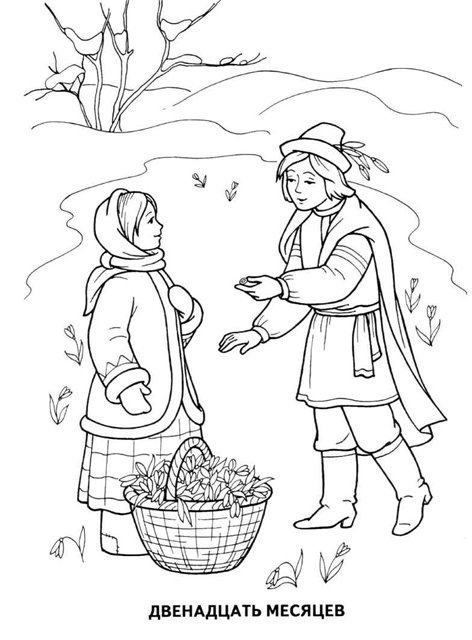 Рисование по образцу.Копирование рисунка.. Последовательность дней в неделе. Счет времени. Часы.Стучат,стучат,Не велят скучать.Идут, идут,А все — тут да тут.(Часы)(определение времени по часам)Установление последовательности событийГрупповая работа.(составьте рассказ по картинкам)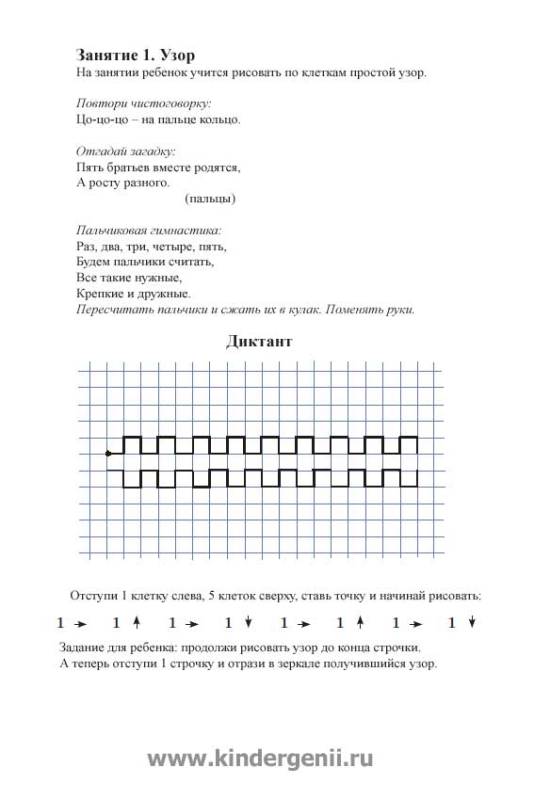 Как лебяжие пушинки,Веселится детвора,Рождество встречать пора.Повелось еще так встарь -Начинает год…В январе что день, то праздник,За окном мороз-проказникЩиплет за носы и ушиТех, кто мам своих не слушал.Для забав ушей не жаль,За окном уже…В феврале мороз крепчает,Он на солнышко серчает,Строит город ледянойИ сражается с весной.Поздно он вошел в азарт -Наступает месяц…Марту все на свете радыЕлки снежные нарядыВторопях с себя снимают,Все сугробы оседают,Скоро зазвенит капель,Птиц вернет домой…А в апреле дни длиннее,Кто-то пашет, кто-то сеет,Вдоль дорог ручьи бегут,В них кораблики плывут,В ясном небе птичий грай:Скоро-скоро месяц…В мае всё цветет и пахнет,Кто увидит, только ахнет -Лепестки как снег кружатся,Прямо под ноги ложатся.Ты на одуванчик дунь,И наступит вдруг…Нам июнь приносит лето,Солнцем всё вокруг согрето,Слышится жужжанье ос,На деревне - сенокос.Горсть малины зачерпнулиИ на утро мы в …А в июле весь народТак и рвется в огород -Огурцы созреют скоро,Вслед за ними помидоры.Их сорвут без жалостиИ засолят в …Август месяц хлопотливый -Спеют яблоки и сливы,Спеют персики и груши.Только успевай их кушать,А вот клены во двореОпадают в …В сентябре откроет школаДвери для детей веселых,У зверят же свой урок -Запасать продукты впрок.Все грибы мы соберемПеред встречей с …В октябре дни станут тише,Будет дождь шагать по крышам,Стаи птичек перелетныхУлетят от дней холодных,Но все звери спать в нореЛягут только в …В ноябре на лужах ледБлеск зеркальный наведет,За окном и по опушкамБудем вешать мы кормушкиИ покормим снегиряНа пороге …В декабре река - в оковах,Заяц с белкой - в шубах новых,Выпал снег. Ура! Ура!Ёлку наряжать пора!Дедушка Мороз придетИ наступит… (Новый год). Месяцы ходят по кругу,Не уступая друг другу,Каждому – свой черёд.Вместе все месяцы -…Она приходит с ласкоюИ со своею сказкою.Волшебной палочкой взмахнёт —В лесу подснежник расцветёт. (Отгадка) Солнце печёт,Липа цветёт,Рожь поспевает.Когда это бывает? (Отгадка) Несу я урожаи,Поля вновь засеваю,Птиц к югу отправляю,Деревья раздеваю. (Отгадка) Ветви белой краской разукрашу,Брошу серебро на крышу вашу.Тёплые весной придут ветраИ меня прогонят со двора. (Отгадка) Су-су-су - было холодно в лесу.Цо-цо-цо - на руке кольцо.Ло-ло-ло - на улице тепло.РА-РА-РА! РА-РА-РА! День вчерашний звать... вчераРА-РА-РА! РА-РА-РА! Дым поднялся от... костраДА-ДА-ДА! ДА-ДА-ДАВ доме кончилась …водаЖА-ЖА-ЖА! ЖА-ЖА-ЖА!В нашем торте три...коржаГА-ГА-ГА! ГА-ГА-ГА!В ступе – бабушка...ЯгаБЫ-БЫ-БЫ! БЫ-БЫ-БЫ!В лес с корзиной по...цветыВА-ВА-ВА! ВА-ВА-ВАВо дворе растет… траваБратьев этих ровно семь.Вам они известны всем.Каждую неделю кругомХодят братья друг за другом.Попрощается последний –Появляется передний.Семь братьев:Годами равные,Именами разные.Ответ: Дни недели Что за птицы пролетают?По семерке в каждой стае.Вереницею летят,Не воротятся назад.